AGENDAPARKS AND RECREATION BOARD MEETINGPUBLIC WORKS BUILDING CONFERENCE ROOM500 LAKE BARDWELL DRIVEWEDNESDAY, JULY 11, 20185:00 P.M.1.	CALL TO ORDER2.	INVOCATION3. 	PLEDGE OF ALLEGIANCE 4.	PARK MAINTENANCE UPDATESReview works in progress.Review of the past month’s maintenance practices. c. 	Planned maintenance for following month.5.  	NEW BUSINESSa. 	Economic Development Projects Presentationb. 	Movies in the Parksc. 	Adult Softballd.	Board member terms expiringe.	Review timeframes for National Fitness Campaign project at Jaycee Park.f. 	Update the status of IOOF Park at Fairview projects. 6.	ADJOURNMENT			             Disability Assistance and AccommodationPersons with disabilities who plan to attend this meeting and who may need assistance should contact the City Secretary at (972) 875-1234 two working days prior to the meeting so that appropriate arrangements can be made.I CERTIFY THE ABOVE NOTICE WAS POSTED AT CITY HALL IN ENNIS, TEXAS, PRIOR TO FRIDAY, JULY 7, 2018, AT 5:00 P.M.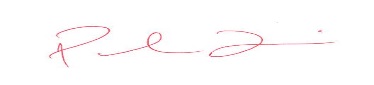 								________________________	PAUL LISKA	DIRECTOR 	PARKS AND RECREATION